Chapter 11: Mendel & HeredityWhy its Important: Knowledge of heredity explains why you inherit certain genes that affect your…________________________________, _________________________________, and ____________________Mendel’s Studies of TraitsMany of your _____________, including the color and shape of your eyes, the texture of your hair, and even your height and weight, ________________ those of your parents.The passing of traits from parents to offspring is called _________________.Long before the discovery of _______ and ________________, humans began experimenting with heredityFrom the beginning of recorded history, humans have attempted to alter __________ plants and ______________ animals to give them traits that are more useful to us. Mendel’s Breeding ExperimentsThe scientific study of heredity began more than a century ago with the work of an Austrian monk named Gregor Johann ________________.The hereditary patterns that Mendel discovered form the basis of ______________________________, the branch of biology that focuses on heredity.Mendel repeated experiments carried out earlier by a British farmer named T. A. ____________________, who crossed purple and white pea plantsThe term cross refers to the _____________________ or ______________________ of two individualsMendel’s experiments differed from Knight’s because Mendel __________________ the number of each kind of offspring and ________________________ the dataTo control breeding, Mendel cut out the male reproductive organs, the ________ 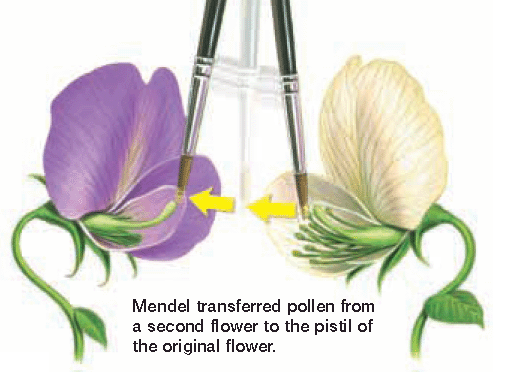 from one flower in the crossOnly the female reproductive organ, the ___________________, remainedMendel then used a brush to transfer the male gamete, commonly called________ ______________ to the __________________ of another flowerUseful Features in PeasThe garden pea was a good subject for studying heredity for several reasons:	1. Several traits of the garden pea exist in ___________________ clearly different forms.2. The male and female reproductive parts of garden peas are enclosed within the ________________ flower. This allows cross pollination or ________________________ pollination	3. The garden pea is _______________, grows easily, matures quickly, and produces _____________ offspring.Traits Expressed as Simple RatiosMendel’s initial experiments were ____________________ crosses.A monohybrid cross is a cross that involves _______________ pair of contrasting traits.For example, crossing a plant with purple flowers and a plant with white flowers is a monohybrid cross.The single trait studied is flower ____________________What were the two contrasting forms? ____________________Mendel carried out his experiments in three stepsStep 1 : Mendel allowed each variety of garden pea to ___________-pollinate for several generations to ensure that each variety was ____________________-breeding for a particular trait  “True breeding” means that all of a plant’s offspring display only _________________________ form of a trait. These true-breeding plants are considered ___________________ and served as the _______________ or ____________  generation in Mendel’s experiments.Step 2 : Mendel then _________ -pollinated two P generation plants that had _____________ forms of a trait, such as purple flowers and white flowers. Mendel called the offspring of the P generation the first _____________ generation, or ____ generation.			filial = son or daughter in latinWhat color flowers did all of the F1 offspring have? Are the F1 offspring still purebreds?Step 3: Mendel allowed the F1 generation to _______________ -pollinate. He called the offspring of the F1 generation plants the second filial generation, or __________ generation.What two colors showed up in the F2 offspring?How many total F2 offspring did Mendel analyze?What color ratio did they exhibit?In Summary ResultsEach of Mendel’s F1 plants showed only _______________ form of the trait.What color were they?But when the F1 generation was allowed to self-pollinate, the missing trait _____________ in some of the plants in the F2 generation.What was the missing color?For each of the seven traits Mendel studied, he found a _______________ ratio of contrasting traits in the F2 generation.A Theory of HeredityMendel correctly concluded from his experiments that each pea has ____________ separate “heritable factors” for each trait—one from each parent.When gametes (sperm and egg cells) form, each receives only _________________ of the organism’s two factors for each trait.But when gametes _______________ during fertilization, the offspring has two factors for each trait, one from each parent. Today these factors are called ___________________.Mendel’s HypothesesThe four hypotheses Mendel developed as a result of his experiments now make up the Mendelian theory of heredity—the foundation of genetics.	1. For each inherited trait, an individual has _________________ copies of the gene—one from each parent.2. There are ____________________ versions of genes. Today the different versions of a gene are called its _________________________.3. When two different alleles occur together, one of them may be completely _______________, while the other may have no ____________________________ effect on the organism’s appearance. 	Mendel described the expressed form of the trait as __________________________. The trait that was not expressed when the dominant form of the trait was present was described as _________________________________.4. When gametes are formed, the alleles for each gene in an individual __________________ independently of one another. Thus, gametes carry only _____________ allele for each inherited trait. When gametes unite during _______________________, they combine to create an individual that has _____ alleles for each inherited trait.Mendel’s Findings in Modern TermsDominant alleles are indicated by writing the first letter of the trait as a _____________________ letter. Recessive alleles are also indicated by writing the first letter of the dominant trait, but the letter is __________________________________.Example: Purple is the dominant trait for the flower color of pea plants…The dominant allele is written  as ______The recessive allele is written as ______If the two alleles of a particular gene present in an individual are the __________, the individual is said to be __________________The prefix homo- means the same.  An individual may be…Homozygous dominant = _________Homozygous recessive = _________If the alleles of a particular gene present in an individual are ______________, the individual is ____________.The prefix hetero- means other or differentA heterozygous individual is written as ______In heterozygous individuals, only the _____________ allele is expressed; the recessive allele is present but __________________.What color flowers will the following pea plant have…Pp?The set of alleles that an individual has is called its _________________________.The physical appearance of a trait is called a _____________________.Phenotype is determined by which ____________ are present. So if a plant has the genotype _______, what phenotype will it have?The Laws of HeredityMendel’s findings allowed him to write two laws that accurately describe the behavior of chromosomes during _____________These laws are called…The Law of SegregationThis law states that the two alleles for a trait segregate or _______________ when gametes are formedThe alleles segregate because they are found on __________________ which separate as they are passed on to _____________The Law of Independent AssortmentThis law states that the alleles of different genes separate _______________ of one another during gamete formation.Mendel based this law on the fact that for the traits he studied, the inheritance of one trait did not ________________ the inheritance of any other trait.So for example, the inheritance of one trait, such as plant _____________, did not affect the inheritance of another trait such as flower ___________When Mendel wrote his laws, chromosomes had _______ yet been discovered…he also did not know that genes are ________ on chromosomesIdentify the investigator whose studies formed the basis of modern genetics.List characteristics that make the garden pea a good subject for genetic study.Summarize the three major steps of Gregor Mendel’s garden pea experiments.Relate the ratios that Mendel observed in his crosses to his data.Describe the four major hypotheses Mendel developed.Define the terms homozygous, heterozygous, genotype, and phenotypeCompare Mendel’s two laws of heredity.ObjectivesVocabularyVocabularyIdentify the investigator whose studies formed the basis of modern genetics.List characteristics that make the garden pea a good subject for genetic study.Summarize the three major steps of Gregor Mendel’s garden pea experiments.Relate the ratios that Mendel observed in his crosses to his data.Describe the four major hypotheses Mendel developed.Define the terms homozygous, heterozygous, genotype, and phenotype.Compare Mendel’s two laws of heredity.11.1 VocabularyHeredityGeneticsMonohybrid crossTrue-breedingP generationF1 generationF2 generation11.2 VocabularyAllele DominantRecessive HomozygousHeterozygousGenotypePhenotypeLaw of SegregationLaw of Independent Assortment